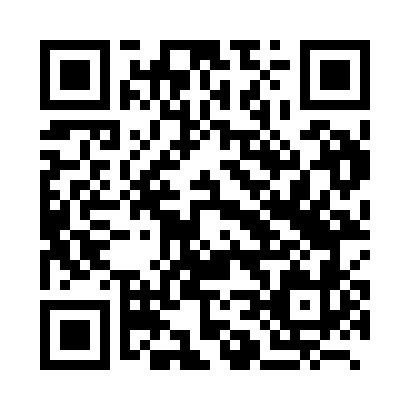 Prayer times for Argetoaia, RomaniaWed 1 May 2024 - Fri 31 May 2024High Latitude Method: Angle Based RulePrayer Calculation Method: Muslim World LeagueAsar Calculation Method: HanafiPrayer times provided by https://www.salahtimes.comDateDayFajrSunriseDhuhrAsrMaghribIsha1Wed4:216:171:246:238:3110:202Thu4:186:151:236:248:3310:223Fri4:166:141:236:258:3410:244Sat4:146:121:236:258:3510:255Sun4:126:111:236:268:3610:276Mon4:106:101:236:278:3710:297Tue4:086:081:236:288:3910:318Wed4:066:071:236:288:4010:339Thu4:046:061:236:298:4110:3510Fri4:026:041:236:308:4210:3711Sat4:006:031:236:308:4310:3812Sun3:586:021:236:318:4410:4013Mon3:566:011:236:328:4610:4214Tue3:546:001:236:328:4710:4415Wed3:525:591:236:338:4810:4616Thu3:505:581:236:348:4910:4817Fri3:485:561:236:348:5010:5018Sat3:465:551:236:358:5110:5119Sun3:445:541:236:368:5210:5320Mon3:435:541:236:368:5310:5521Tue3:415:531:236:378:5410:5722Wed3:395:521:236:378:5510:5823Thu3:375:511:236:388:5611:0024Fri3:365:501:236:398:5711:0225Sat3:345:491:246:398:5811:0426Sun3:325:481:246:408:5911:0527Mon3:315:481:246:409:0011:0728Tue3:295:471:246:419:0111:0929Wed3:285:461:246:419:0211:1030Thu3:275:461:246:429:0311:1231Fri3:255:451:246:439:0411:13